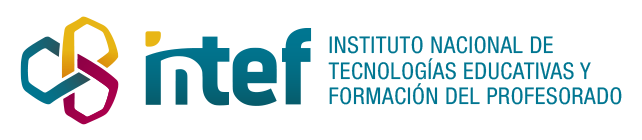 RÚBRICA DE SINTAXIS DE ORACIONES COMPUESTAS COORDINADAS Y YUXTAPUESTAS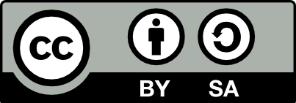 INDICADORESExcelenteBienInsuficienteConcepto de oración compuesta COORDINADAEl alumno comprende el concepto de oración compuesta, sabe identificar las coordinadas y sus nexos y delimita correctamente su extensión. Aplica correctamente la prueba de autonomía de las proposiciones coordinadas.El alumno comprende el concepto de oración compuesta y coordinada, pero a veces comete errores al distinguirlas de otros tipos de oraciones compuestas, al aplicar la prueba de auntonomía o al identificar sus nexos. El alumno no comprende el concepto de oración compuesta y coordinada y comete errores al distinguirlas de otros tipos de oraciones compuestas, al aplicar la prueba de auntonomía y al identificar sus nexos. Coordinadas CopulativasEl alumno comprende el concepto de oración coordinada copulativa, identifica sus nexos y delimita el número y extensión de las proposiciones que la integran.El alumno comprende el concepto de oración coordinada copulativa, pero comete errores al identificar sus nexos o delimitar el número o extensión de las proposiciones que la integran.El alumno no comprende el concepto de oración coordinada copulativa y comete errores al identificar sus nexos o delimitar el número y extensión de las proposiciones que la integran.Coordinadas DisyuntivasEl alumno comprende el concepto de oración coordinada disyuntiva, identifica sus nexos y delimita el número y extensión de las proposiciones que la integran.El alumno comprende el concepto de oración coordinada disyuntiva, pero comete errores al identificar sus nexos o delimitar el número o extensión de las proposiciones que la integran.El alumno no comprende el concepto de oración coordinada disyuntiva y comete errores al identificar sus nexos o delimitar el número y extensión de las proposiciones que la integran.Coordinadas Adversativas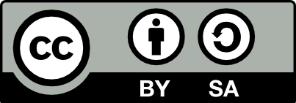 El alumno comprende el concepto de oración coordinada adversativa, identifica sus nexos y delimita el número y extensión de las proposiciones que la integran.El alumno comprende el concepto de oración coordinada adversativa, pero comete errores al identificar sus nexos o delimitar el número o extensión de las proposiciones que la integran.El alumno no comprende el concepto de oración coordinada adversativa y comete errores al identificar sus nexos o delimitar el número y extensión de las proposiciones que la integran.Coordinadas explicativasEl alumno comprende el concepto de oración coordinada explicativa, identifica sus nexos y delimita el número y extensión de las proposiciones que la integran.El alumno comprende el concepto de oración coordinada explicativa, pero comete errores al identificar sus nexos o delimitar el número o extensión de las proposiciones que la integran.El alumno no comprende el concepto de oración coordinada explicativa y comete errores al identificar sus nexos o delimitar el número y extensión de las proposiciones que la integran.Coordinadas distributivasEl alumno comprende el concepto de oración coordinada distributiva, identifica sus nexos y delimita el número y extensión de las proposiciones que la integran.El alumno comprende el concepto de oración coordinada distributiva, pero comete errores al identificar sus nexos o delimitar el número o extensión de las proposiciones que la integran.El alumno no comprende el concepto de oración coordinada distributiva y comete errores al identificar sus nexos o delimitar el número y extensión de las proposiciones que la integran.Concepto de oración compuesta YUXTAPUESTAEl alumno comprende el concepto de oración compuesta, sabe identificar las yuxtapuestas y delimita correctamente su extensión. Aplica correctamente la prueba de autonomía de las proposiciones yuxtapuestas.El alumno comprende el concepto de oración compuesta yuxtapuestas, pero comete errores al delimitar su extensión o aplicar la prueba de autonomía de las proposiciones yuxtapuestas.El alumno comprende el concepto de oración compuesta, sabe identificar las yuxtapuestas y delimita correctamente su extensión. Aplica correctamente la prueba de autonomía de las proposiciones yuxtapuestas.